Zimowa     SESJA  EGZMINACYJNA Studia stacjonarne II stopnia  (dzienne) ISM I rok  sesja 01.02.2021r. – 14.02.2021r. sesja poprawkowa 26.02.2021r. – 07.03.2021r. 1.I rok dla wszystkich specjalności Przedmiot Egzaminator Termin  egzaminu Narzędzie Termin poprawkowy Bezpieczeństwo międzynarodowe Egz. Dr hab. K. Pronińska 11.02.2021 test. w godz. 15-16 Platforma Kampus  4 marca o 18.30 na kampus.comeMetodologia nauki o stosunkach międzynarodowych Zal./oc Dr hab.  A. Wojciuk konspekt dysertacji magisterskiej. Termin oddania   2 lutego 2021, godz. 23.59. Platforma Kampus Studia regionalne i globalne Zal./oc Dr hab. J. Zajączkowski 02.02.2020 r.  Godz. 15:00  Platforma Kampus  2 marca, 15.00,test, Kampus,Międzynarodowa ekonomia polityczna Zal./oc Dr  A.Wróbel Prof. Dr hab.  M. Haliżak  grupy 1,2,4  -  na ostatnich zajęciach 2 luty godz. 17.30-19.00 Podczas dyżuru link: https://zoom.us/j/96574 752866?pwd=TDhpdTZ KMVlmR1RBZEEwNVc xTDd4dz09 Prognozowanie i symulacje międzynarodowe Zal./oc Prof. dr hab. M. Sułek Ocena ciągła na podstawie pracy na zajęciach oraz przygotowanej prognozy termin przesłania 31.1.2021 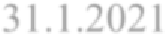 Na dyżurach Problemy wzrostu i rozwoju gospodarczego Zal./oc Dr K. Jędrzejowska grupy 1 i 2:  test na platformie classroom, 21.12.2020, 14.00 – 23.12.2020, 23.59;  esej - termin oddania 09.02.2021 grupy 3 i 4:  test na platformie classroom, 20.01.2021, 18.00 - 23.01.2021, 23.59;  esej - termin oddania 09.02.2021   Współczesne tendencje w prawie międzynarodowym Zal./oc Dr hab.  A. Bieńczyk – Missala Dr hab. P. Grzebyk Dr hab. D. Heidrich 05.02.2020 r. Godz. 11:30  Google Formularze  3.03.2021, g. 8.00Kampus egzaminy Obrót dyplomatyczny w stosunkach międzynarodowych Zal./oc Prof. dr hab. D. Popławski Na ostatnich zajęciach 25.01.2021 Wstęp do analizy polityki zagranicznej Egz. Dr hab. R. Kupiecki został już rozliczony ze studentami Poprawki odbędą się w sesji, zgodnie z terminami Społeczeństwo, religia i kultura w stosunkach międzynarodowych Zal./oc Dr H. Schreiber Dr A. Solarz Dr A. Wróbel Dr I. Wyciechowska 26.01.2020 r. Godz. 11:30 Platforma Kampus Ekonomia polityczna rynków finansowych Egz. Dr hab. R. Ulatowski  projekt (ostateczny termin przesłania 31.1.2021) 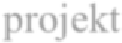 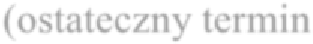 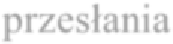 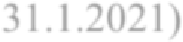 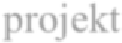 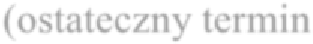 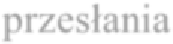 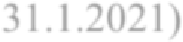 